EDITAL DE CONVOCAÇÃO DAS ELEIÇÕES PARAREPRESENTANTE EVICE-REPRESENTANTE DE TURMAA Coordenação de Curso UNINASSAU Olinda, no uso de suas atribuições, institui o edital de Eleição para os cargos de Representante e Vice-Representante de Turma para o exercício de 2021.11. DOS CARGOS ELEITOS1.1. Será eleito 1 (um) Representante e 1(um) Vice por turma de cada curso.2. DA INSCRIÇÃO2.1. PERÍODO: dia 22 a 26 de Fevereiro de 2021.2.2 As inscrições serão feitas exclusivamente no link disponibilizado pela coordenação, até às 23:59 horas do último dia das inscrições.2.3. No ato da inscrição, os candidatos deverão preencher o formulário com todas as informações devidamente corretas e está matriculado no período letivo 2021.13. DA ELEIÇÃO3.1. As eleições serão realizadas pelo Coordenador do curso, ou pessoa por ele indicada, juntamente com um professor do horário e o representante de turma atual, se julgar necessário, de 08 à 12 de Março.3.2 Havendo desistência de algum dos representantes anteriores, pode-se antecipar a eleição, ou outros casos que a coordenação julgue relevante.4. DAS DISPOSIÇÕES FINAIS4.1. Os casos omissos serão resolvidos pelas Coordenações dos Cursos.4.2. Revogam-se as disposições em contrário.Olinda, 21 de  Fevereiro de 2021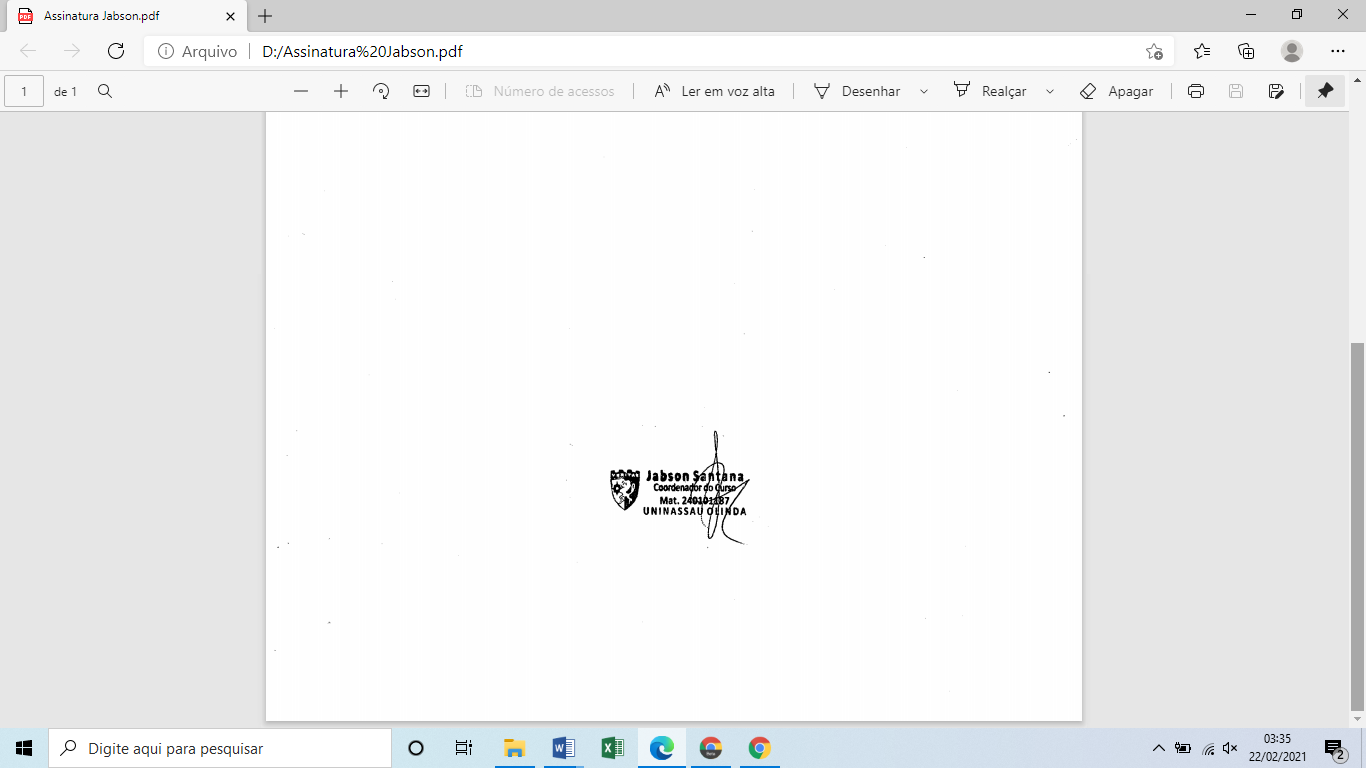 ANEXOFORMULÁRIO DE INSCRIÇÃO PARA AS ELEIÇÕES DEREPRESENTANTES E VICE-REPRESENTANTES PARA O PERÍODO DE2021.1Curso: _________________________________________________________Turma: ______________ Turno:______________ Sala: ______________Candidato(a) à Representante:Nome: __________________________________________________ Matrícula: ____________________Candidato(a) à Vice-Representante:Nome: __________________________________________________ Matrícula: ____________________Declaro para os devidos fins que as informações declaradas são verdadeiras.Olinda,21 de Fevereiro de 2021_________________________________Candidato à Representante_________________________________Candidato à Vice-RepresentanteOBS: Anexar as declarações de vínculo do semestre 2021.1